別記第１１号様式（第１３条関係）覚醒剤原料保管場所の届出書　覚醒剤取締法第30条の12第１項　第１号・第２号　の規定により、覚醒剤原料の保管場所を届け出ます。年　　　月　　　日青森県知事　　　　　　　殿備考１　用紙の大きさは、Ａ列４番とすること。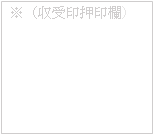 ２　字は、墨又はインクを用い、楷書ではつきりと書くこと。３　申請者が法人の場合は、氏名欄には、その名称及び代表者の氏名を記載すること。４　参考事項欄には、保管場所の構造、設備及び保管方法の概要、保管品目その他参考となるべき事項を記載すること。添付書類確認票　以下の書類を添付してください。※第１号：覚醒剤原料輸入業者、覚醒剤原料輸出業者、覚醒剤原料製造業者又は覚醒剤製造業者　第２号：覚醒剤原料取扱者住所（法人にあっては、主たる事務所の所在地）氏名（法人にあっては，名称及び代表者の氏名）指定の種類、番号及び年月日指定の種類、番号及び年月日業務所（製造所）の所在地及び名称業務所（製造所）の所在地及び名称〒　　　－〒　　　－〒　　　－覚醒剤原料を保管しようとする場所覚醒剤原料を保管しようとする場所参考事項参考事項担当者氏名連絡先℡№添付書類名部数※部数※チェック欄№添付書類名第１号第２号チェック欄１届出書　副本※コピー不可１部不要２平面図※保管庫位置を明示する２部１部３金庫または保管場所の構造の概要図２部１部